Городской округ РевдаМуниципальное автономное дошкольное образовательное учреждение детский сад № 50Базовая площадка государственного бюджетного профессионального образовательного учреждения Свердловской области «Ревдинский педагогический колледж»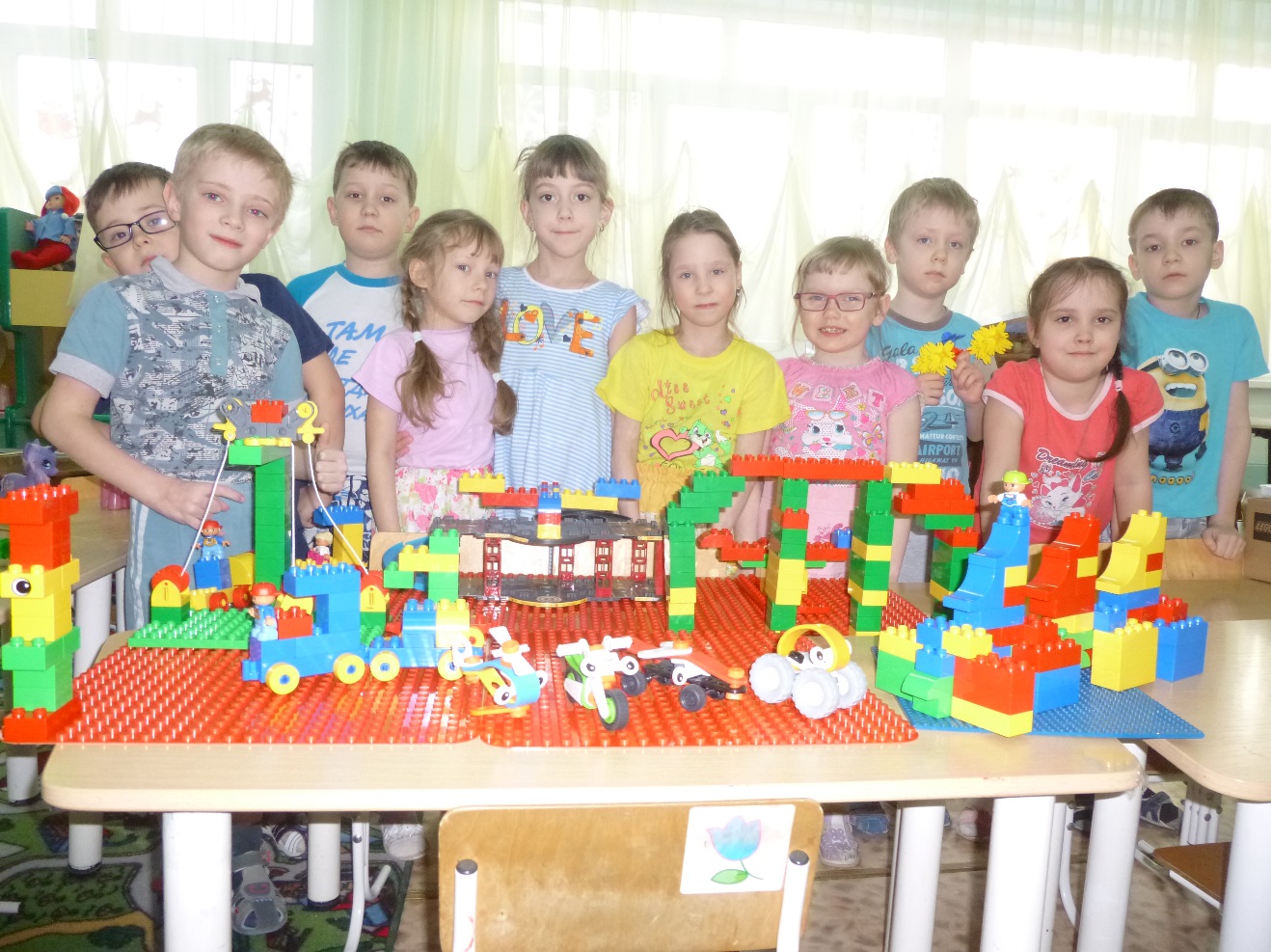 ПРОЕКТпо легоконструированию с детьми средней группына тему «Транспорт»руководитель проекта:Копылова Оксана Сергеевна , воспитатель высшей квалификационной категории2017г.Проектпо ЛЕГО-конструированиеАктуальностьЛего-конструирование–одноиз самыхсовременныхнаправленийразвитиядетей,широкоиспользующее трёхмерные моделиреальногомираипредметно-игровую средуобучения иразвития ребёнка. ЛЕГОпозволяет детям учиться,играя и обучатьсявигре.Самое главное –предоставитьдетям возможность«проживания» интересногодляних материала.Узнаваяновое,дети учатся выражатьсвое отношение к происходящему.Конструируя, онипогружаются ворганизованную взрослыми ситуацию.В ходеобразовательнойдеятельностидетистановятся строителями, архитекторамии творцами,играя,онипридумывают ивоплощают вжизньсвои идеи.В процессе деятельностирешаются самыеразные задачи: психологические,развивается познавательная деятельность.Путешествуя, дети помогают своимдрузьям, выручают героевизбеды,узнают интересные факты. Готовясь кпутешествию,дети,конструируют,учат стихи,работатьсо схемами. Приэтом удетейразвивается творческое воображение,коммуникативные качества, любознательность.Главное нет зрителей,здесьестьтолькоучастники, причем все участвуют с большим желанием.Знания, получаемыедетьми, являются актуальными, необходимымидля них.Аосмысленный,интересный материал усваивается легкоинавсегда.Типыпроекта.По деятельности:  творческий.По количествуучастников:коллективный.По продолжительности:1 неделя Участникипроекта:  воспитатель,дети, родители. Возраст детей:6-7лет.Продукт  детскойдеятельности:  выставка транспорта.Проблема  проекта: с формироватьудетейконструктивныенавыки.Название  проекта:«Транспорт» Цель проекта:Сформироватьудетей умение строитьизлего-конструктора,выбирая верную последовательностьдействий,приемысоединения, сочетание формицветов.Задачи проекта:Расширитьпредставлениеотранспорте.Закрепить представлениеовидах транспорта:наземный,воздушный,водный,железнодорожный,автомобильный, пассажирский,специальногоназначения.Формироватьустойчивыйинтерес кконструктивнойдеятельности, желание творить,изобретать.Формировать умениемысленноразделятьпредмет на составные частии собиратьиз частейцелое.Развиватьмелкуюмоторикурук, стимулируя вбудущем общее речевое развитие и умственные способности.Воспитывать усидчивость,выдержку, дружеские взаимоотношения, уважение своегои чужого труда.Этапы работы надпроектом. Предварительнаяработа:1. Продумывание,проблемыи игровойситуации.2. Подготовка схемдля конструирования .3. Подготовканаборов,индивидуальнодля каждогоребенка.4. Организация предметно-пространственнойсреды.Презентация проекта.1. Выставка машин разного назначения. ПРИЛОЖЕНИЕ 42. Выступление детей (рассказы)3.Презентация проекта на родительском собрании.Методические рекомендации по лего конструированию.Тема: самолёт (воздушный транспорт). Конструирование по образцу ПРИЛОЖЕНИЕ 1Цель: Продолжать упражнять детей в моделировании и конструировании из деталей  Лего-конструктора.Словарная работа: Воздушный транспорт, аэропорт, шасси, иллюминатор, стюардесса, взлётная полоса.Материалы и оборудование: слово педагога, речь детей, макет самолёта, иллюстрации, набор деталей конструктора «Лего»,технология амо.	Методические рекомендации по полего конструированию.Тема: городской транспорт (наземный транспорт). Конструирование по схеме. ПРИЛОЖЕНИЕ 2Цель: создание модели городского транспорта, используя конструктор Лего (дупло).Словарная работа: Наземный транспорт, Развивать умение анализировать (постройку, конструкцию), выделяя характерные особенности конструкции.Материалы и оборудование: интерактивная доска, иллюстративный материал, наборы лего, аксессуары Лего, схемы необходимых объектовМетодические рекомендации по лего конструированию.Тема: кораблик, пароход (водный транспорт). Конструирование по условиям. ПРИЛОЖЕНИЕ 3Цель: Учить правильно, соединять детали, совершенствовать конструктивные навыки детей.Развивать творчество, фантазию, мелкую моторику рук. Словарная работа: водный транспорт, капитан, матрос, корабль, мачта, парус, флотилия.Материалы и оборудование:запись «Шум прибоя», наборы деталей конструктора, схемы с изображением кораблей, Методика «Башня самооценки»ПРИЛОЖЕНИЕ 1Варианты построек.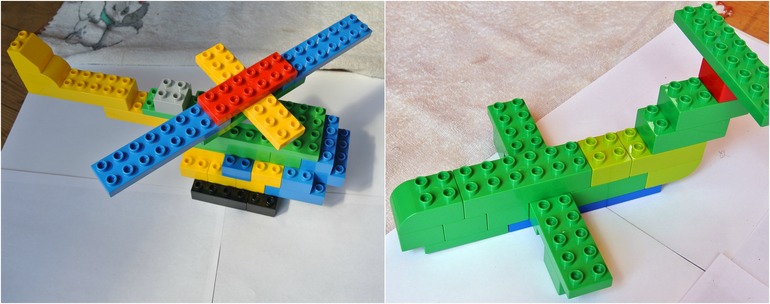 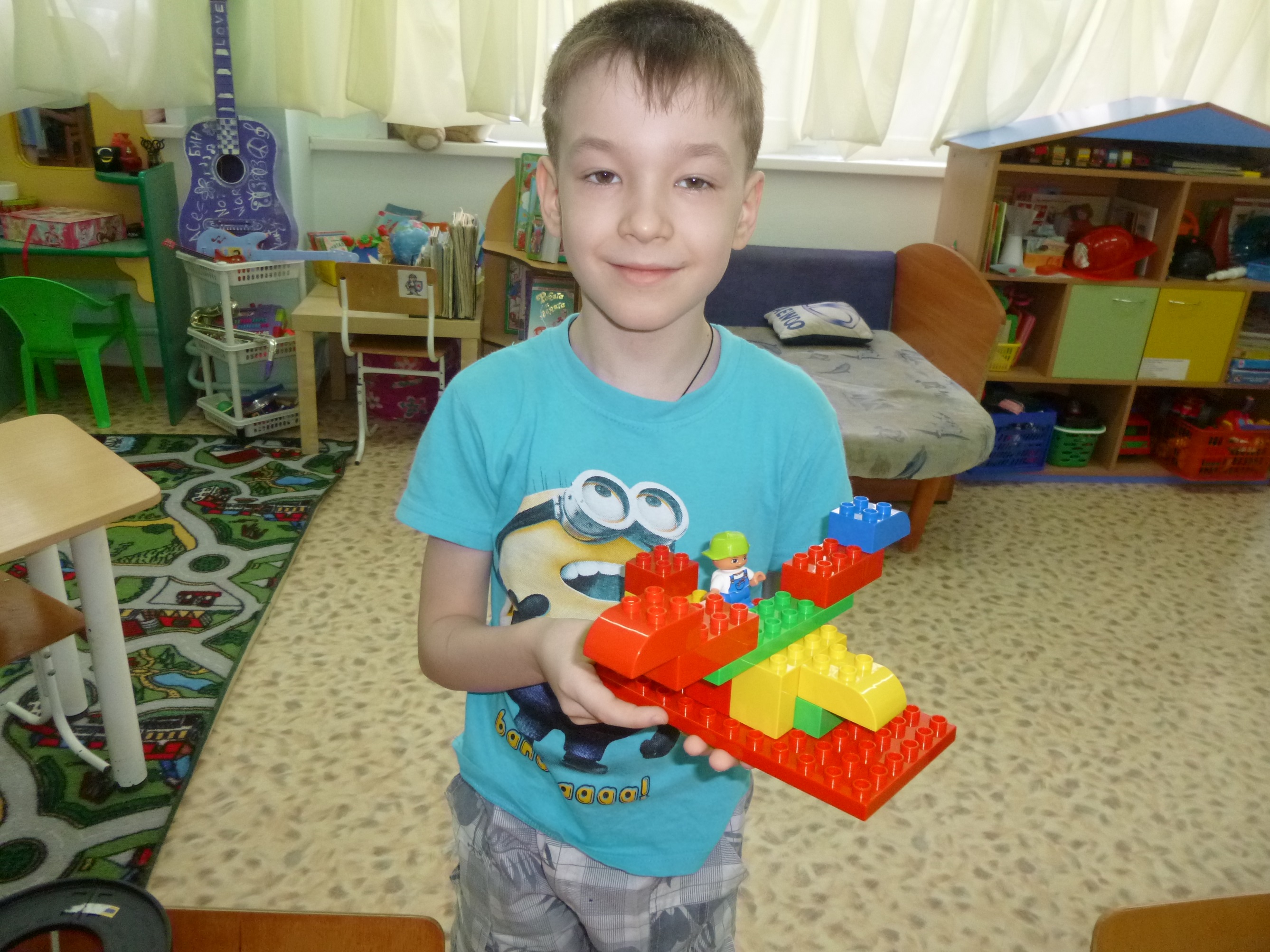 самолётПРИЛОЖЕНИЕ 2Варианты построек.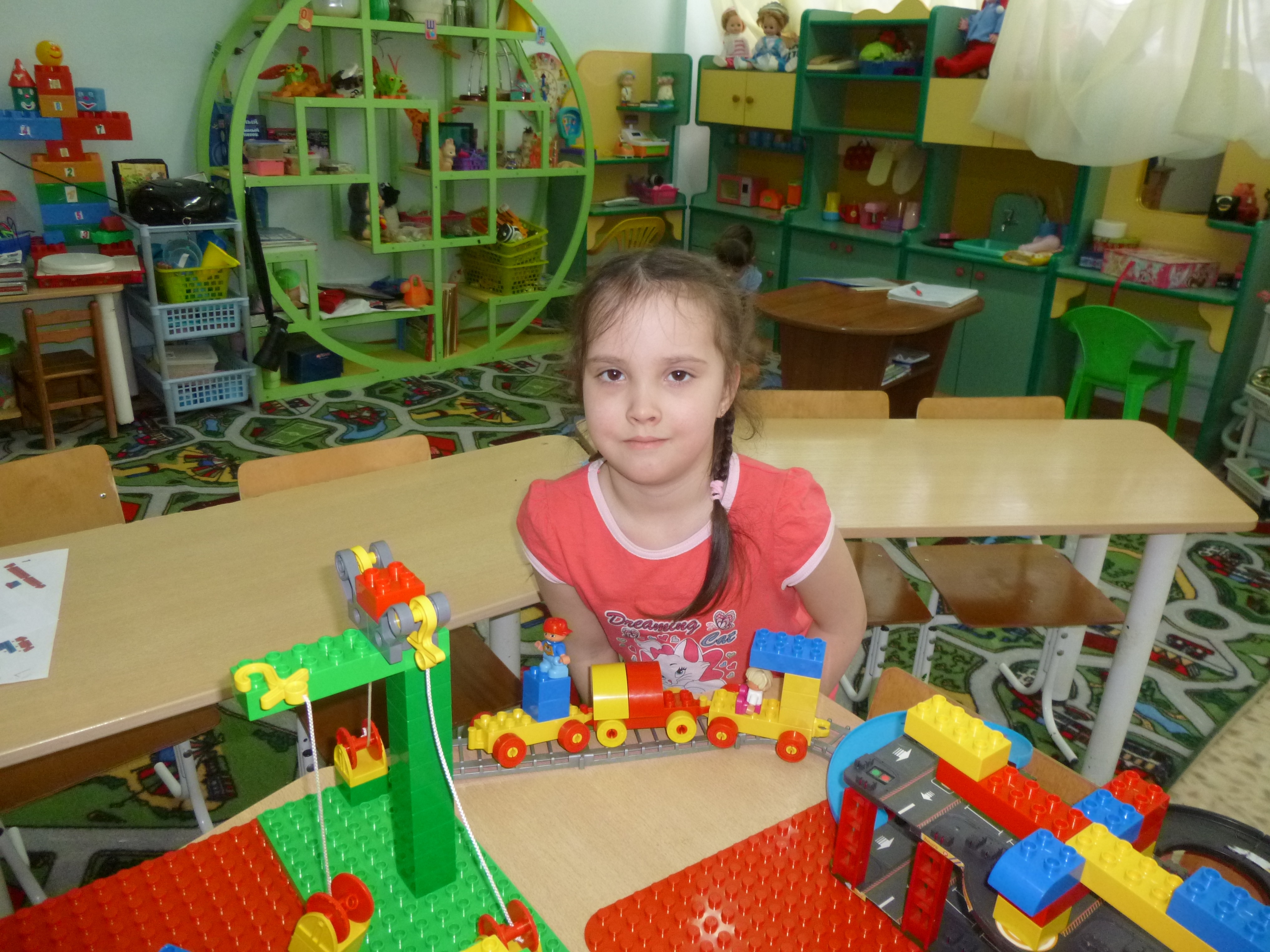 Парозоз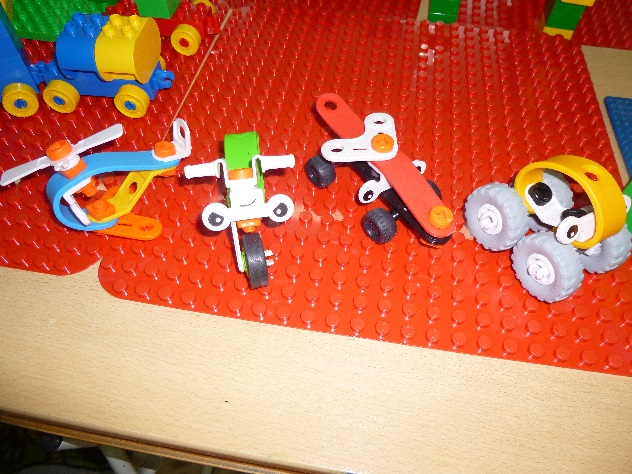 Вездеход, вертолёт, мотоцикл, машина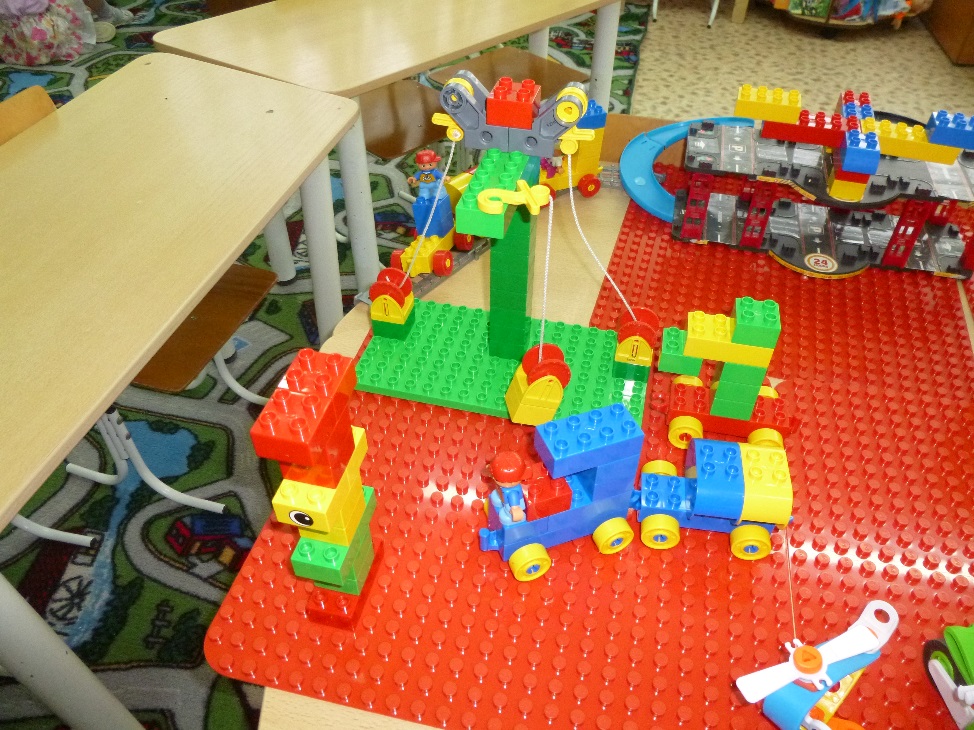 бензовоз, автокранПРИЛОЖЕНИЕ 3Варианты построек.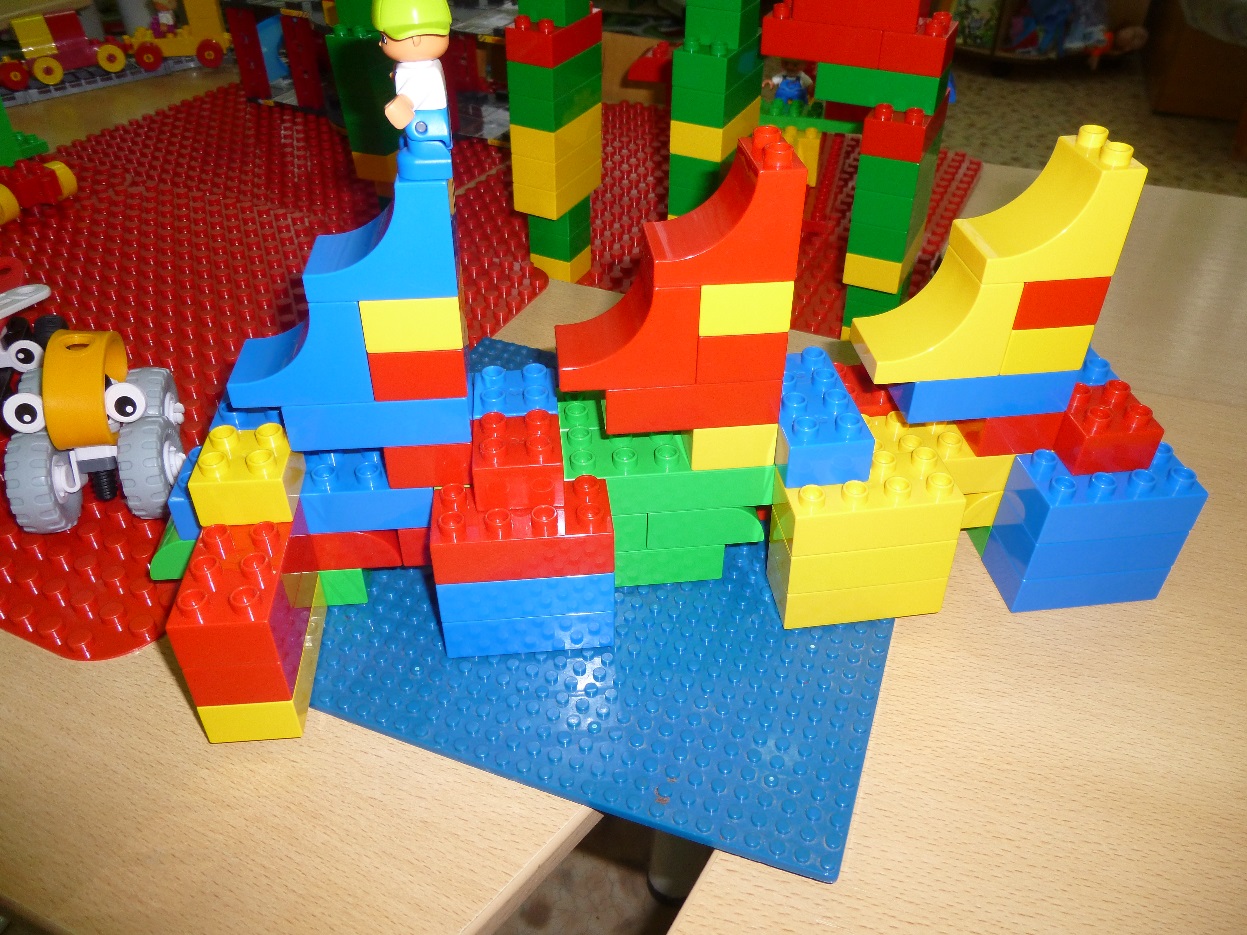 пароходПРИЛОЖЕНИЕ 4Продукты деятельности.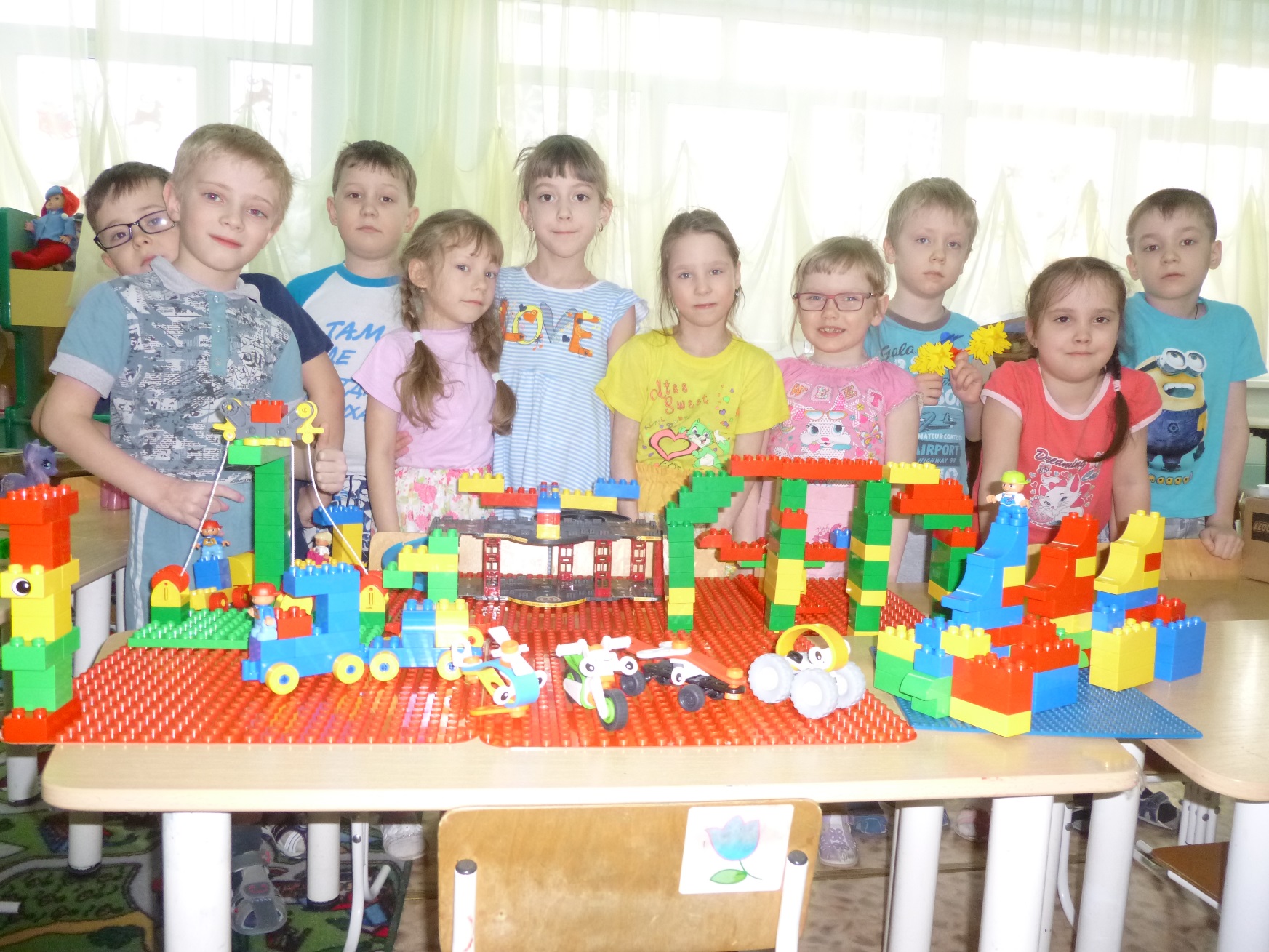 Общая композиция «Городской транспорт»Этап. День неделиДеятельностьпедагогаДеятельностьдетей1-й погружение впроектФормулировкапроблемы:Педагог предлагаетдетямпослушатьи отгадать загадки.(загадки о транспорте)Вводитв игровуюситуациюФормулируетзадачи:Воспитатель вноситвгруппу наборыконструктора легои предлагаетдетямрассмотретьих, а затем исконструировать.Вхождение впроблему. Вживание вигровуюситуацию.Принятие задач. Дополнение задач проекта.2-й организациядеятельностиРассматривание иллюстрацийк композициямПрослушивание аудиозаписии просмотрмультфильма (ютуб) по мотивам "ЛЕГОсказки".Предлагаетвыбратьнабор конструктора и напарника (по желанию)Предлагаетдетямрассмотреть схемы,распределить между детьми ктоичто будет делатьПомогает спланировать деятельность.Организует деятельность. Взаимодействие с семьями.Собирают информацию, материал, слушаниесказкиСлушают аудиозаписьи смотрятмультфильм(ютуб) делятся впечатлениямиОбъединение детейв группыРассматрвают и анализируют схемы.Распределение между детьми каждойгруппы ролейиобязанностей.3-й; 4-й осуществление деятельностиПрактическая помощьдетям при созданииизлего-конструктораСоставление общейкомпозиции. Направляет и контролируетосуществление проекта.Физкультминутка «Самолет»(3-Создание из лего- конструктора, самостоятельная деятельность.Составление общей композиции.5-йпрезентация результатовПрезентацияпроекта:-Выставка «Транспорта»-Рассказыдетейосвоей конструкции.ПрезентацияВыставка транспортаЭтапыСодержаниеМотивация(установление взаимосвязей, проблема, зачем)Ребята, в этой коробке лежит новая игрушка для вас. Но прежде чем открыть коробку и показать вам, что в ней находится, попробуйте отгадать загадку. Если отгадаете, узнаете, какая игрушка лежит в коробке. Педагог загадывает загадку «Не машет крылом, а летает, не птица, а всех обгоняет». Какие слова загадки помогли вам ее разгадать?
Как можно играть с игрушечным самолетом?
Сегодня мы узнаем много нового о самолетах, научимся их Ситуативная беседа про воздушный вид транспорта. Показ макета, иллюстрации самолёта с названием и обсуждением каждой детали.КонструированиеДети конструируют самолёт в группах (помощь воспитателя при необходимости)Рефлексия(обсуждение, соревнование, выставки п пр.)Театрализованная игра «Самолёт».Всё готово для полёта – руки вперёд, вверх. Ждут самолёты всех ребят – руки в стороны.Мало времени для взлёта – маршируют на месте. Все пилоты встали в ряд – прыжок, ноги врозь, руки на поясе.Поклонились вправо, влево – наклоны в стороны. Отдадим земной поклон – наклоны вперёд.Вот самолёты полетели – покачивание руками. Опустел наш аэропорт – присели.В конце занятия модель самолёта обыгрывается.   Отправляются в путешествие по разным городам России.Развитие(улучшение или видоизменение модели, фото, видео, фиксация. Показать результат, чего добились) Выставка самолётов.Какой сегодня замечательный день, у нас с вами хорошее настроение. Давайте возьмемся за руки и поделимся друг с другом хорошим настроением, улыбнемся друг другу. Все хорошее и доброе вдохнем через нос, а все плохое выдохнем через рот.ЭтапыСодержаниеМотивация(установление взаимосвязей, проблема, зачем)Дети получают электронное письмо (сообщение) от лего-человечков о том, что появился новый Лего-город, с удобными, красивыми домами, но им там грустно и скучно, потому что они живут далеко друг от друга и не могут встречаться. Письмо: «Дорогие, ребята! Мы – лего-человечки, не можем вместе проводить время, потому что живем далеко друг от друга. И у нас в городе нет транспорта. Как же нам помочь лего-человечкам?»- Ребята, какие есть идеи? Что можно сделать для лего-человечков? (варианты детей). Какой транспорт должен быть и может быть в лего-городе. Какой транспорт относится к городскому? автобусы, вертолеты, велосипеды, мотоциклы, троллейбусы, трамваи – показ презентации). А для ЛЕГО – человечков что лучше подойдет? (у каждого ребёнка может быть свой вариант). Отлично!!!Конструирование- Выберите материал, который необходим для работы. Вспомните благодаря чему постройка получится прочной… (необходимо плотно скреплять кирпичики между собой). Во время конструирования у каждого стола может находиться «хранитель времени» - взрослый, который следит за временем и направляет деятельность детей (Что будешь собирать? С чего начнешь? И пр).Рефлексия(обсуждение, соревнование, выставки п пр.)После истечения времени педагог предлагает детям перенести свои работы на площадку-имитация района города (общий стол с домами, деревьями, светофорами и пр.) для создания модели городского транспорта.Развитие(улучшение или видоизменение модели, фото, видео, фиксация. Показать результат, чего добились) - Посмотрим, что же у нас получилось (обсуждение, только хвалим). Мы хотели построить городской транспорт.Предлагаю рассказать о нашем лего-городе и городском транспорте Презентация конструкций, создание городского транспорта.ЭтапыСодержаниеМотивация(установление взаимосвязей, проблема, зачем) В прошлый раз мы для маленьких человечков конструировали для путешествий городской транспорт, но доехав до бурной и широкой речки, путешествие… остановилосьбез какого транспорта нельзя путешествовать по воде? А вот какой транспорт нужен маленьким человечкам вы узнаете, отгадав их загадку.Это что за чудеса:
Дует ветер в паруса?
Ни паром, ни дирижабль —
По волнам плывет... (Корабль)Беседа и рассматривание иллюстраций о водном транспорте. (Какие бывают корабли, основные части корабля, кто управляет кораблём.)КонструированиеРебята на столах у вас схемы с изображением кораблей.  Так как река широкая и бурная, человечков много, корабль обязательно должно быть большой и иметь три мачты для устойчивости. Прежде чем приступить к работе, давайте вспомнить название всех деталей, которые участвуют в конструировании. Дети перечисляют детали, затем приступают к конструированию в группах. (Индивидуальная помощь педагога советом).Рефлексия(обсуждение, соревнование, выставки п пр.)По окончании конструирования дети сообща рассказывают о корабле. 
Делятся впечатлениями. Развитие(улучшение или видоизменение модели, фото, видео, фиксация. Показать результат, чего добились) Что бы человечки не промокли во время плавания можно улучшить корабли, чем? (варианты ответов детей). Приходим к выводу что лучший вариант сконструировать навес, человечки не промокнут и могут наслаждаться свежим воздухом и прекрасным морским пейзажем. Видоизменение модели.Методика «Башня самооценки»Группа детей должна составить башню. Каждый член группы выбирает свой кирпичик, который соответствует следующим критериям:Зелёный - всё получилось Жёлтый- было трудно, но я справился. Красный - справился с помощью товарищей.Молодцы! Мне было очень интересно с вами работать.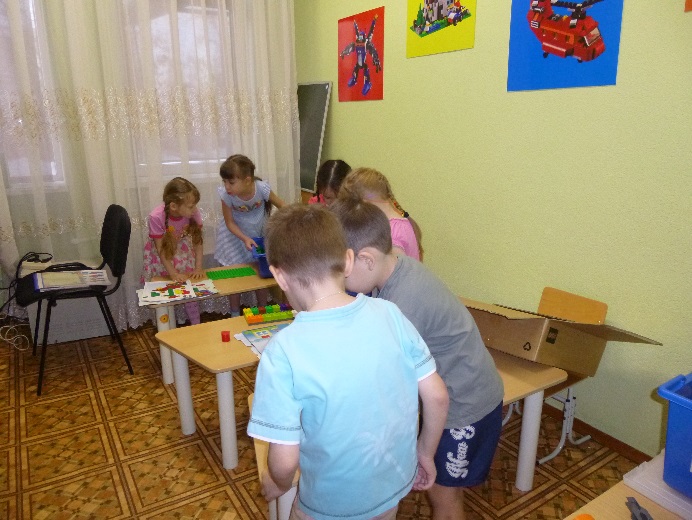 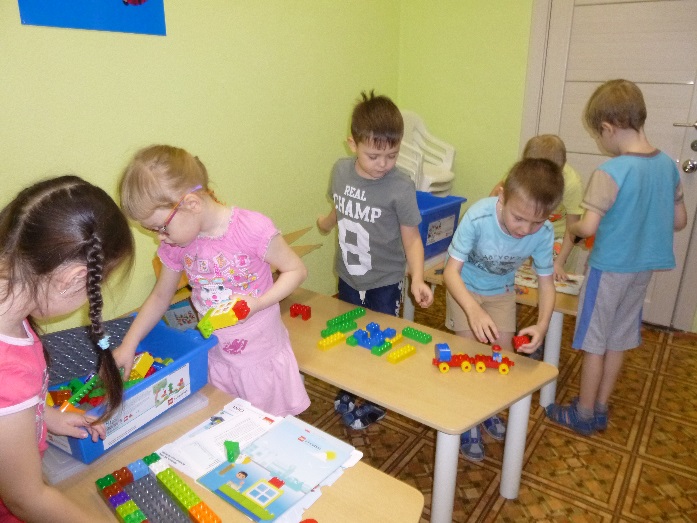 Начало работы, обсуждение.Начало работы, обсуждение.Начало работы, обсуждение.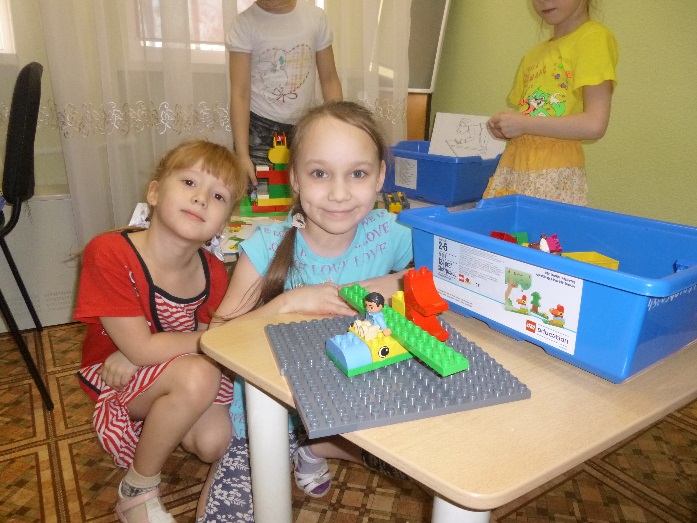 Конструирование: самолёт.Конструирование: самолёт.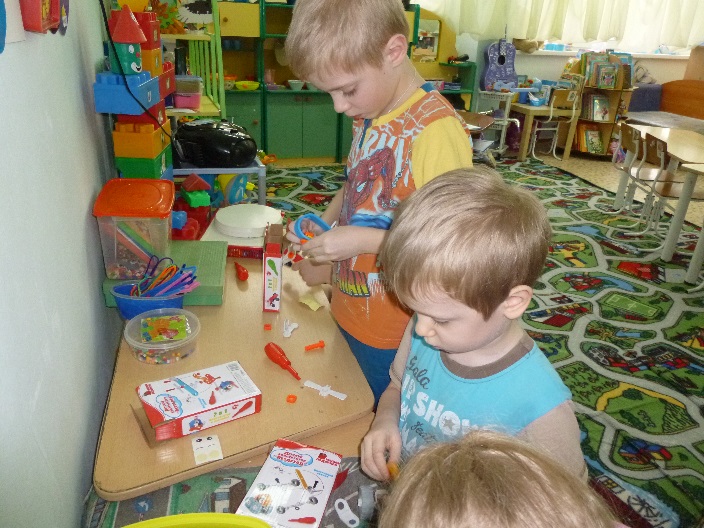 Конструирование: вездеход. Конструирование: автобус.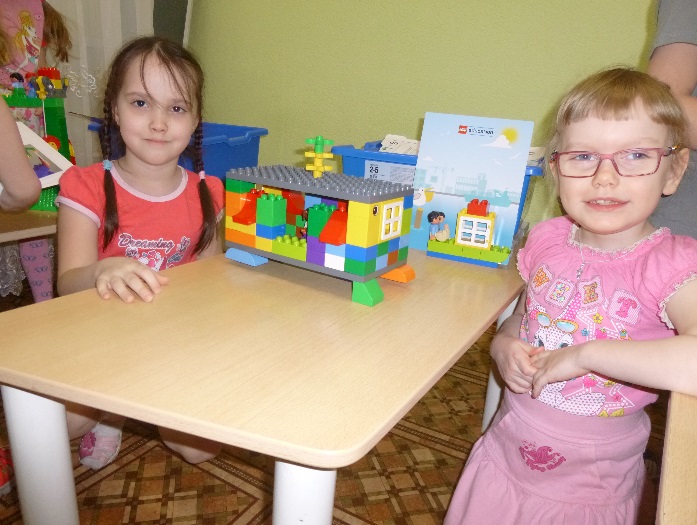  Конструирование: автобус.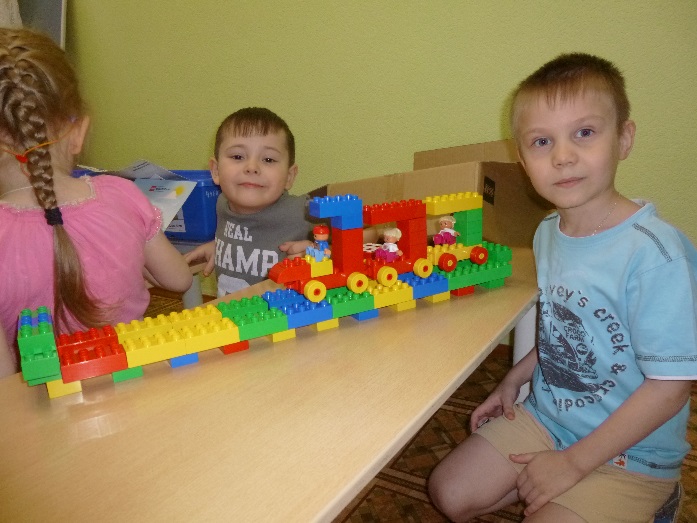 Конструирование: поезд.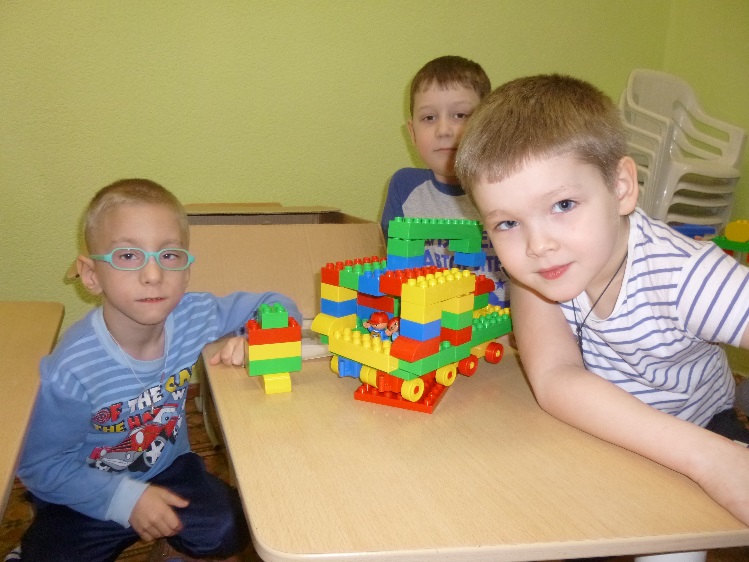 Конструирование: эвакуатор и светофор.Конструирование: эвакуатор и светофор.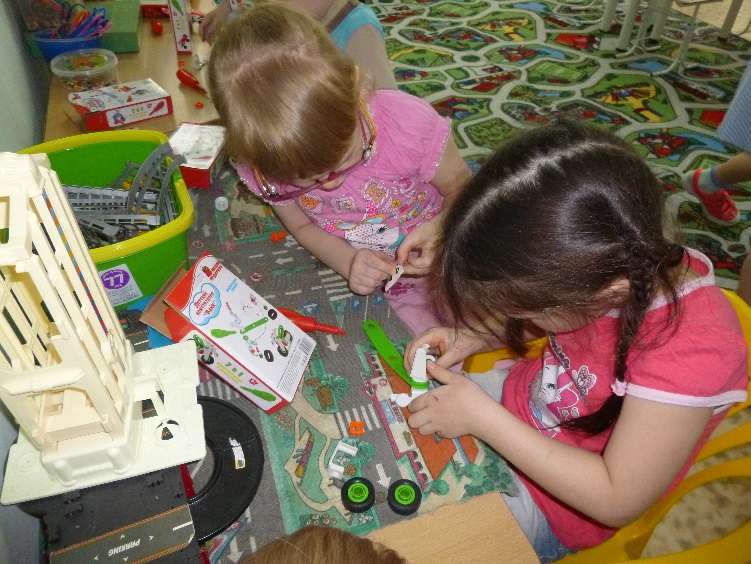 Конструирование: мотоцикл.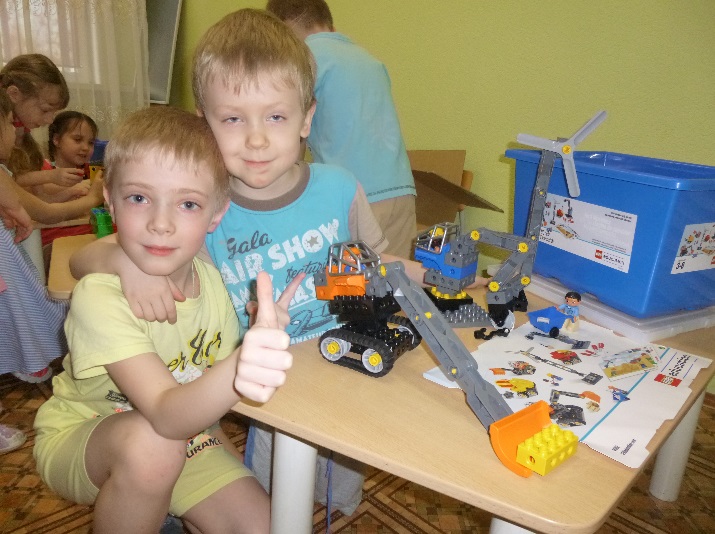 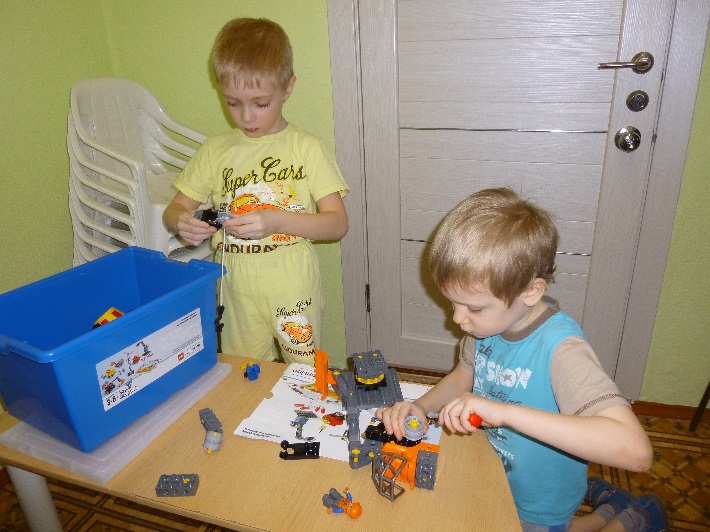 Конструирование: спецтехника.Конструирование: спецтехника.Конструирование: спецтехника.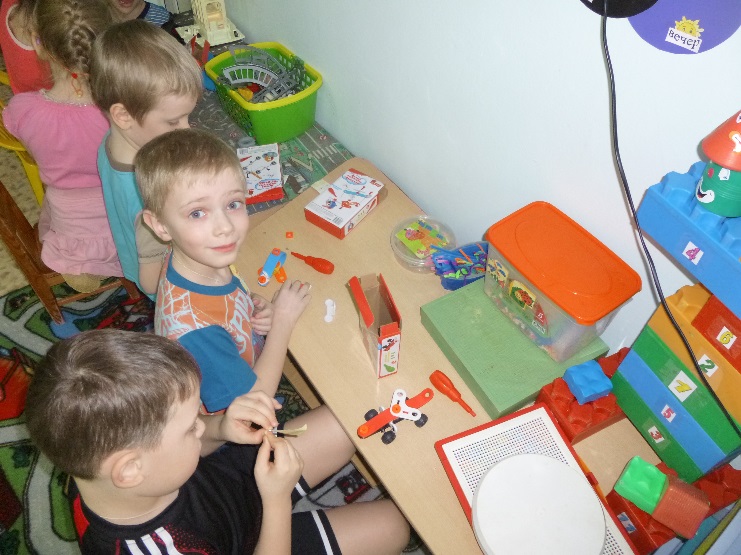 Конструирование: машина.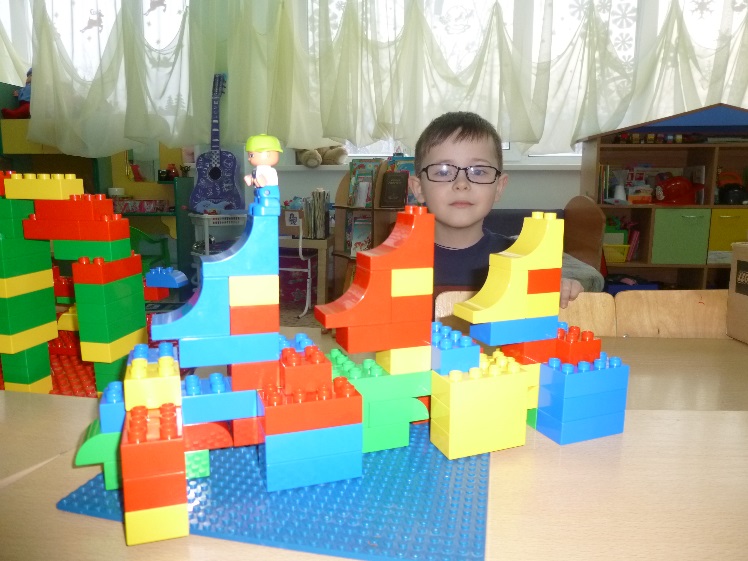 Конструирование: пароход.Конструирование: пароход.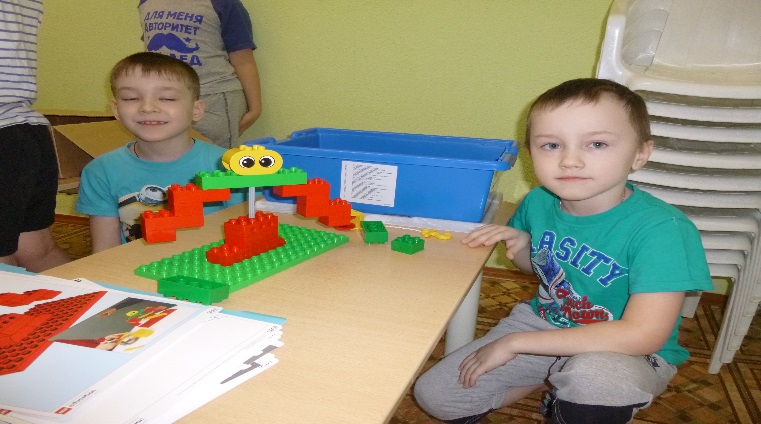 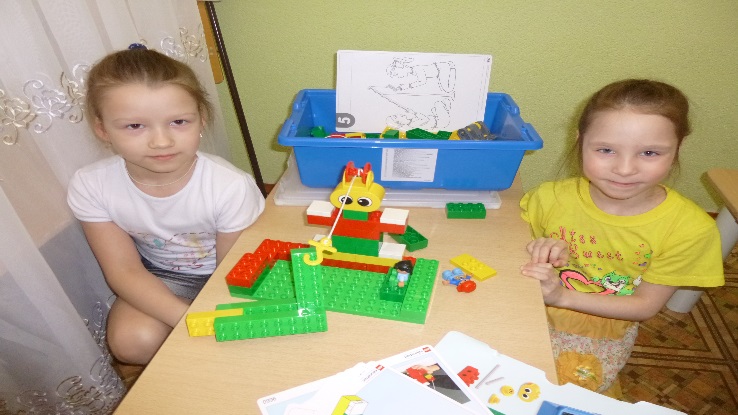 Конструирование элементов к макету «Городской транспорт».Конструирование элементов к макету «Городской транспорт».Конструирование элементов к макету «Городской транспорт».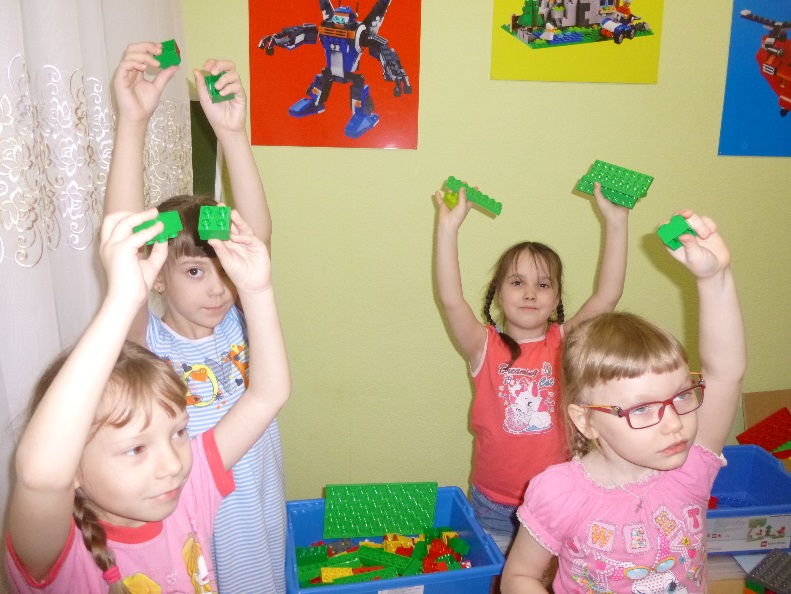 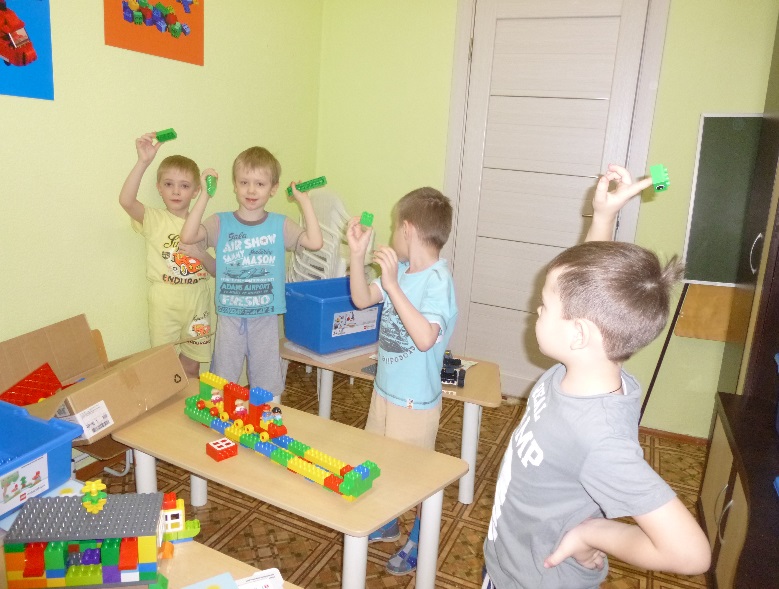 Технология АМО «Башня самооценки»Технология АМО «Башня самооценки»Технология АМО «Башня самооценки»